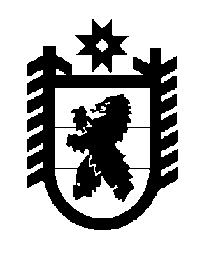 Российская Федерация Республика Карелия    ПРАВИТЕЛЬСТВО РЕСПУБЛИКИ КАРЕЛИЯРАСПОРЯЖЕНИЕот 30 ноября 2018 года № 753р-Пг. Петрозаводск В целях эффективного управления государственным долгом Республики Карелия и реализации мер по снижению долговой нагрузки бюджета Республики Карелия утвердить прилагаемые Основные направления долговой политики Республики Карелия на 2019 год и на плановый период 2020 и 2021 годов.
           Глава Республики Карелия                                                              А.О. ПарфенчиковУтверждены распоряжениемПравительства Республики Карелияот  30 ноября 2018 года № 753р-П  ОСНОВНЫЕ НАПРАВЛЕНИЯДОЛГОВОЙ ПОЛИТИКИ РЕСПУБЛИКИ КАРЕЛИЯНА 2019 ГОД И НА ПЛАНОВЫЙ ПЕРИОД 2020 И 2021 ГОДОВОсновные направления долговой политики Республики Карелия 
на 2019 год и на плановый период 2020 и 2021 годов разработаны с целью сокращения  государственного долга Республики Карелия, создания его структуры, оптимальной по составу и срокам и диверсифицированной по инструментам, а также с целью минимизации расходов на обслуживание государственного долга Республики Карелия.Итоги реализации Основных направлений долговой политики Республики Карелия на 2018 год и на плановый период 2019 и 2020 годов, утвержденных распоряжением Правительства Республики Карелия 
от 29 ноября 2017 года № 675р-П,  характеризуются следующими показателями:Таблица 1  *  Профицит бюджета Республики Карелия в сумме 3,2 млрд. рублей.Таким образом,  по итогам реализации  долговой политики  Республики Карелия  в первом полугодии 2018 года достигнуты следующие результаты:сокращен на 4,3 млрд. рублей,  или на 17,4%, объем государственного долга  Республики Карелия; бюджет Республики Карелия  исполнен с профицитом  в размере 
3,2 млрд. рублей;снижена  с 9,33 до 8,32%  годовых  средневзвешенная процентная  ставка  по  привлеченным кредитам кредитных организаций, а  по привле-каемым с 1 января 2018 года новым кредитам процентная ставка не превысила уровень  ключевой  ставки Центрального банка Российской Федерации, увеличенной на 1%;  сокращены на 104 млн. рублей расходы на обслуживание государственного долга Республики Карелия;сохранена оптимальная  по срокам и составу  структура  государст-венного долга Республики Карелия;все долговые обязательства Республики Карелия исполнены в срок 
и в полном объеме; подтверждены на достаточном уровне с прогнозом «стабильный» кредитные рейтинги Республики Карелия, присвоенные международным рейтинговым агентством Fitch Ratings и российским рейтинговым агентством «Эксперт РА».Несмотря на снижение по итогам первого полугодия 2018 года  объема государственного долга, одним из главных факторов, определяющих долговую политику Республики Карелия на период 2019 – 2021 годов, является повышенная долговая нагрузка бюджета Республики Карелия, необходимость ее планомерного снижения.К факторам, определяющим направления долговой политики Республики Карелия на предстоящий  период, также относятся:формирование  бюджета  Республики Карелия  на 2019 год и на плановый период 2020 и 2021 годов  с профицитом;необходимость выполнения условий дополнительных  соглашений, заключенных с Министерством финансов Российской Федерации, 
о реструктуризации обязательств (задолженности) Республики Карелия по бюджетным кредитам;стимулирование Министерством финансов Российской Федерации выпуска ценных бумаг субъектов Российской Федерации;внедрение Министерством финансов Российской Федерации механизмов ранжирования субсуверенных заемщиков в зависимости от долговой нагрузки;необходимость продления моратория на предоставление Республикой Карелия государственных гарантий.Потребность в заемных средствах на предстоящий трехлетний период будет сохраняться  в целях  покрытия временных кассовых разрывов, возникающих при исполнении   бюджета Республики Карелия, а также в целях погашения  принятых долговых обязательств Республики Карелия.Основными принципами долговой политики Республики Карелия являются эффективность, ответственность, взвешенность, открытость.Основные задачи долговой политики Республики Карелия:реализация стратегии государственных заимствований с учетом ее взаимосвязи с реальными потребностями бюджета Республики Карелия;формирование обоснованного объема государственного долга Республики Карелия и его оптимальной структуры;реализация мер по диверсификации и удешевлению государственных заимствований;управление рисками, возможными при реализации Республикой Карелия долговой политики;сохранение репутации надежного заемщика посредством безупречного выполнения Республикой Карелия долговых обязательств.Основными целями долговой политики Республики Карелия являются:обеспечение выполнения следующих показателей долговой устойчивости:по состоянию на 1 января 2020 года:отношение объема долговых обязательств Республики Карелия к общему годовому объему доходов бюджета Республики Карелия  (без учета объемов безвозмездных поступлений) на уровне не более 100%;отношение объема долговых обязательств Республики Карелия по кредитам кредитных организаций и государственным ценным бумагам Республики Карелия к общему годовому объему доходов бюджета Республики Карелия в отчетном финансовом году (без учета объемов безвозмездных поступлений) на уровне не более 49%;по состоянию на 1 января 2021 года:отношение объема долговых обязательств Республики Карелия к общему годовому объему доходов бюджета Республики Карелия в отчетном финансовом году (без учета объемов безвозмездных поступлений) на уровне не более 91%;отношение объема долговых обязательств Республики Карелия по кредитам кредитных организаций и государственным ценным бумагам Республики Карелия к общему годовому объему доходов бюджета Республики Карелия в отчетном финансовом году (без учета объемов безвозмездных поступлений) на уровне не более 47%;по состоянию на 1 января 2022 года:отношение объема долговых обязательств Республики Карелия к общему годовому объему доходов бюджета Республики Карелия в отчетном финансовом году (без учета объемов безвозмездных поступлений) на уровне не более 80%;отношение объема долговых обязательств Республики Карелия по кредитам кредитных организаций и государственным ценным бумагам Республики    Карелия    к   общему    годовому    объему    доходов   бюджета Республики Карелия в отчетном финансовом году (без учета объемов безвозмездных поступлений) на уровне не более 50%;привлечение в бюджет Республики Карелия кредитов кредитных организаций по новым заключаемым государственным контрактам по ставкам на уровне ключевой ставки, установленной Центральным банком Российской Федерации, увеличенной на 1% годовых;ограничение в 2019 году и плановом периоде 2021 и 2022 годов расходов на обслуживание государственного долга Республики Карелия до уровня, не превышающего 5% объема расходов бюджета Республики Карелия, за исключением объема расходов, которые осуществляются за счет субвенций, предоставляемых из федерального бюджета;исключение случаев просрочки исполнения долговых обязательств Республики Карелия;сохранение (повышение) уровня кредитных рейтингов Республики Карелия.Основными мероприятиями долговой политики Республики Карелия определены:выполнение обязательств, предусмотренных  соглашениями о предоставлении бюджетных кредитов из федерального бюджета, дополнительными  соглашениями, заключенными с Министерством финансов Российской Федерации, о реструктуризации обязательств (задолженности) Республики Карелия по бюджетным кредитам  и  соглашениями о мерах по социально-экономическому развитию и оздоровлению государственных финансов Республики Карелия в период 2019 – 2024 годов, а также включение указанных обязательств в правовые акты Республики Карелия;включение в нормативный правовой акт Республики Карелия, регламентирующий предоставление бюджетных кредитов из бюджета Республики Карелия муниципальным образованиям в Республике Карелия, обязательства по привлечению в местный бюджет кредитов от кредитных организаций по ставкам не выше ключевой ставки, установленной Центральным банком Российской Федерации, увеличенной на 1% годовых;реализация мероприятий Программы оздоровления государственных финансов Республики Карелия и муниципальных финансов муниципальных образований в Республике Карелия на период до 2020 года, утвержденной распоряжением Правительства Республики Карелия от 16 мая 2016 года 
№ 361р-П; мониторинг соответствия показателей государственного долга Республики Карелия долговым параметрам, установленным Бюджетным кодексом Российской Федерации, дополнительными соглашениями между Министерством финансов Российской Федерации и Правительством Республики Карелия о реструктуризации обязательств (задолженности) Республики Карелия по бюджетным кредитам, правовыми актами Республики Карелия;осуществление внутреннего финансового контроля, направленного на своевременное и полное исполнение долговых обязательств Республики Карелия;обеспечение открытости для кредиторов и инвесторов информации о государственном долге Республики Карелия;построение программ государственных внутренних заимствований Республики Карелия с приоритетом среднесрочных и долгосрочных заимствований, в том числе в форме государственных ценных бумаг Республики Карелия, с целью равномерного распределения долговой нагрузки по годам;обеспечение аналитиков рейтинговых агентств актуальной и полной информацией об экономических и финансовых показателях Республики Карелия в целях поддержания кредитных рейтингов Республики Карелия на достаточном уровне;использование кредитных механизмов, позволяющих привлекать заемные средства и погашать заемные обязательства в свободном режиме (краткосрочные бюджетные кредиты из федерального бюджета на пополнение остатков средств на счетах бюджетов субъектов Российской Федерации, кредиты кредитных организаций в форме возобновляемых кредитных линий со свободным режимом выборки и погашения);проведение оценки эффективности заимствований Республики Карелия и корректировка на ее основе  заемной политики;реализация комплекса последовательных действий, направленных на минимизацию стоимости заемных средств;продление моратория на предоставление государственных гарантий Республики Карелия;осуществление контроля финансового состояния заемщика по предоставленной  в предшествующий период  государственной гарантии Республики Карелия;выявление и предупреждение долговых рисков, в том числе рисков неисполнения (несвоевременного или неполного исполнения) долговых обязательств Республики Карелия.Основными рисками при реализации основных направлений долговой политики Республики Карелия являются следующие:риски, связанные с недостижением плановых показателей поступления налоговых и неналоговых доходов бюджета Республики Карелия;риски, вызванные инфляционным давлением на текущие расходы;риск наступления гарантийного случая;рыночный риск (риск роста процентной ставки).В целях снижения вероятности наступления негативных событий будут осуществляться анализ и оценка рисков, влияющих на управление государственным долгом Республики Карелия.___________№ п/пПоказательУстановлен-ный  целевой ориентирРезультат,  достигнутый
по итогамI полугодия 
2018 года1.Отношение объема долговых обязательств Республики Карелия к общему  годовому объему доходов бюджета Республики Карелия (без учета объема безвозмездных поступлений) к 1 января 2019 года, %106952.Отношение объема долговых обязательств Республики Карелия по кредитам кредитных организаций и государственным ценным бумагам Республики Карелия к общему годовому объему доходов бюджета Республики Карелия (без учета объема безвозмездных поступлений) к 1 января               2019 года, %50403.Дефицит бюджета Республики Карелия, %10–*